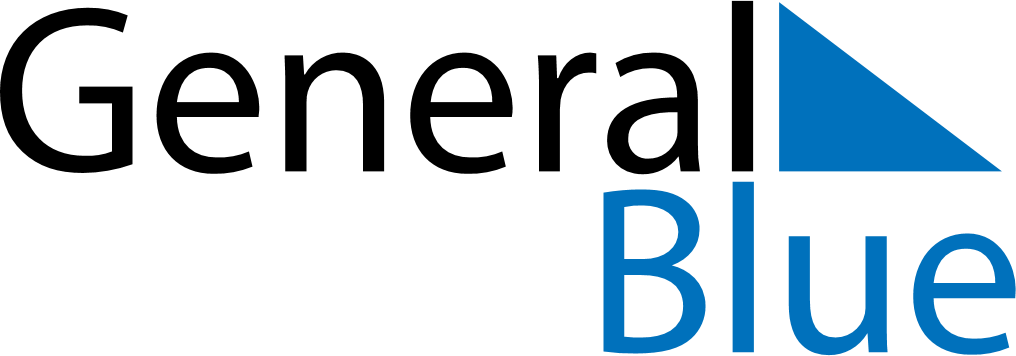 July 2024July 2024July 2024ZambiaZambiaMondayTuesdayWednesdayThursdayFridaySaturdaySunday1234567Heroes’ DayUnity Day8910111213141516171819202122232425262728293031